PENERAPAN MEDIA PEMBELAJARAN MATEMATIKA PAPAN MUSI UNTUK MENINGKATKAN HASIL BELAJAR SISWA PADA MATERI KPK DAN FPB DI KELAS V SD NEGERI  064986 MEDAN AMPLASABSTRAKLISA FEBRIYANTI SIREGARNPM. 181434204Penelitian ini bertujuan untuk meningkatkan meningkatkan hasil belajar siswa di kelas V SD Negeri 064986 pada materi KPK dan FPB dengan Penerapan Media Pembelajaran Matematika Papan Musi. Penelitian ini dilaksanakan di kelas V SD Negeri 064986 Medan Amplas. Penelitian ini merupakan penelitian tindakan kelas (Classroom Action Research). Subjek dalam penelitian ini adalah siswa kelas V SD Negeri 064986 Medan Amplas yang berjumlah 20 orang, 15 siswa laki-laki dan 5 siswa perempuan. Instrumen dan teknik pengumpulan data yang digunakan pada penelitian ini adalah observasi dan tes. Dari hasil observasi diketahui keseluruhan aktivitas guru pada siklus I dengan penerapan media papan musi materi KPK dan FPB adalah 68,75% angka ini berada pada rentang 50-74,9% dengan kategori cukup. Hasil observasi aktivitas siswa keseluruhan pada siklus I, yaitu 62,5% berada pada rentang 50% - 74,9% dengan kategori cukup dengan nilai persentase ketuntasan hasil belajar siswa pada siklus I adalah 74,8% dengan kategori cukup. Aktivitas guru keseluruhan pada siklus II adalah 93,75% berada pada rentang  88-100% dengan kategori sangat baik. Aktivitas siswa keseluruhan pada siklus II, yaitu 92,5% berada pada rentang 88 - 100% dengan kategori baik sekali dengan nilai persentase ketuntasan hasil belajar siswa pada siklus II adalah 84% dengan kategori Baik. Dengan demikian dapat disimpulkan bahwa penerapan media pembelajaran papan musi dapat meningkatkan hasil belajar siswa pada materi KPK dan FPB di kelas V SD Negeri 064986 Medan Amplas.Kata Kunci: Media Pembelajaran, Matematika, Papan Musi, Hasil Belajar, KPK dan FPB.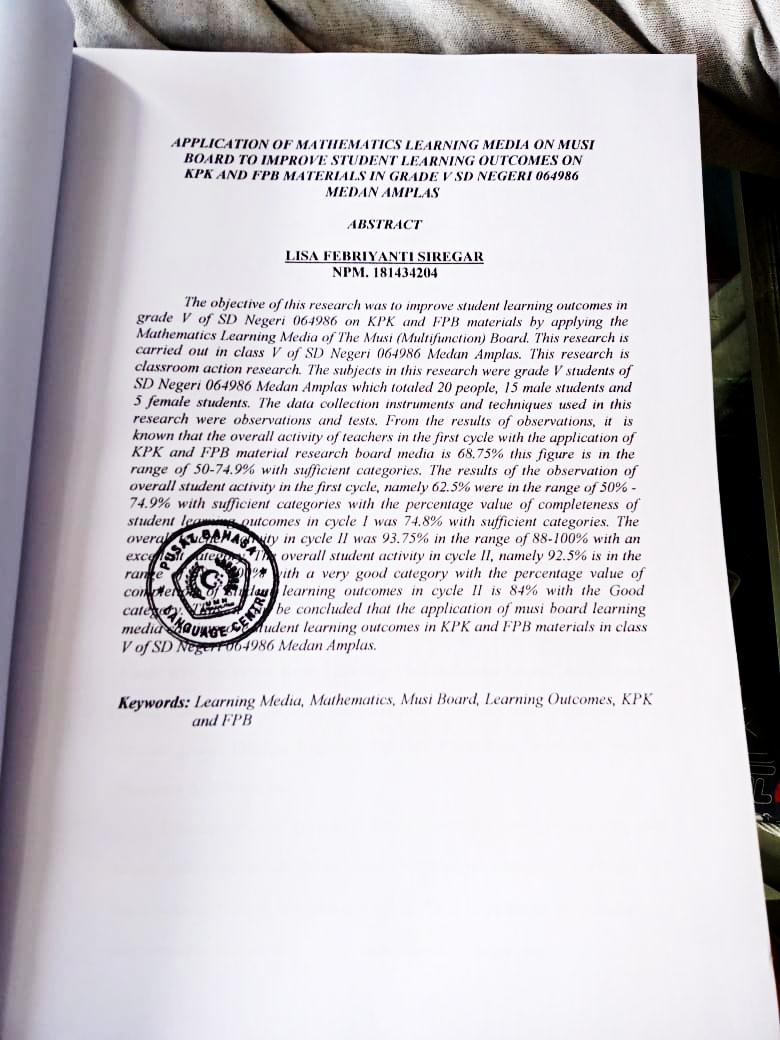 